Understands spoken language used in a range of familiar situations by selecting specific details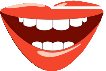 Reads with increasing expression and confidence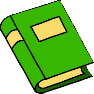 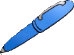 Shows a fairly sound grasp of form when writing for a variety of purposes and begin to elaborate according to demands of the taskIn discussion, listens carefully to what others say and respond by asking questions and making relevant commentsShows an understanding of suitable texts, including some authentic texts, and they select the main pointsExpresses opinions using some reasonsWhen expressing opinions, agrees or disagrees, providing reasons to support their viewsExpresses opinions on the content, giving reasons to support their viewsSelects words and phrases suitable for purpose and begin to create effects in their writingSpeech is fluent and they use an increasing variety of phrases and sentence patterns, usually varying verb tense and person accurately.Gathers information on a specific topic from more than one print source and use it appropriatelySpells most of the words in any text they write accurately and usually use punctuation appropriatelyThey read longer texts independently Work is legible and effectively presentedWork is organised into paragraphs and includes a range of fairly accurate constructions and phrases. Shows a fairly sound grasp of form when writing for a variety of purposes and begin to elaborate according to demands of the task